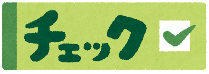 次の問いに答えましょう。　①　正六角形の１辺の長さを１ｃｍ、２ｃｍ、３ｃｍ･･･と変えたときのまわりの長さを調べます。　　　１辺の長さを□ｃｍ、まわりの長さを△ｃｍとして、□と△の関係を正しく表している式を、次のア～エから１つ選び、記号に○をつけましょう。　　　ア　△＋６＝□　　　　イ　□＋６＝△　　　　ウ　△×６＝□　　　　エ　□×６＝△　②　１個２４０円のケーキを何個か買い、５０円の箱にいれてもらいました。買ったケーキの数を□個、代金を△円として、□と△の関係を式に表しましょう。また、これがであれば○、比例でなければ×を（　　）にかきましょう。　　　　式（　　　　　　　　　　　　　　　　　　）　比例かどうか（　　　）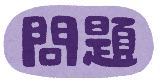 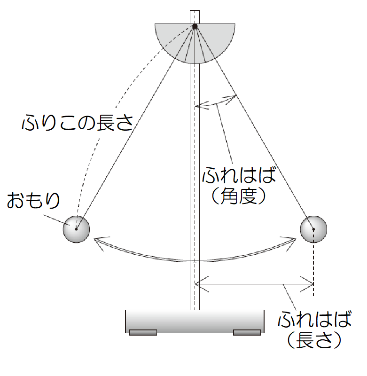 　わたるさんは、理科のでふりこを使った学習をしています。　ふりこが１する時間は、何によって決まるのかを調べます。そこで、ふれはばは変えずに、ふりこが１往復する時間をすることにしました。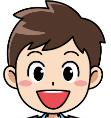 はじめに、ふりこの長さを５０ｃｍ、おもりの重さを４０ｇにして、１０往復する時間を５回測定しました。わたるさんは、上の表をもとに、次の２つの式で１往復する時間の平均を求めました。（１）①の１４.2（秒）は、何を求めていますか。答えをかきましょう。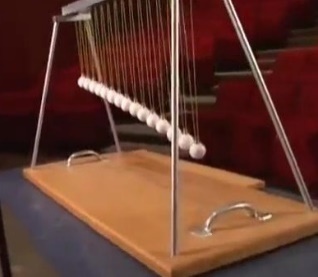 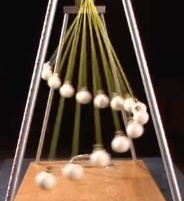 わたるさんは、テレビ番組で、長さがちがうふりこを同じふれはばで同時に動かすと、と中から波のようにふりこが動くえいぞうを見て、ふりこが１往復する時間は、ふりこの長さと関係があると考えました。そこで、おもりの重さは４０ｇのままでふりこの長さを変えて１０往復する時間を調べ、表にまとめました。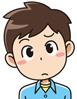 わたるさんが話している「ふりこの長さを２倍に変えたとき、１０往復する時間は２倍になっていない」ことを、上の表の中の数と言葉を使ってかきましょう。５年16 変わり方　　　組　　　番名前（　　　　　　　　　　　　　）